ANALISIS KUALITAS PELAYANAN DAN PENGARUHNYA TERHADAP KEPUASAN PASIEN DI RAWAT JALAN RUMAH SAKIT YARSI PONTIANAKTESISUntuk Memenuhi Persyaratan Guna Memperoleh Gelar Magister Manajemen Pada Program Studi Magister Manajemen Konsentrasi Magister Manajemen Rumah SakitOlehAHMAD MAULANA178 020 005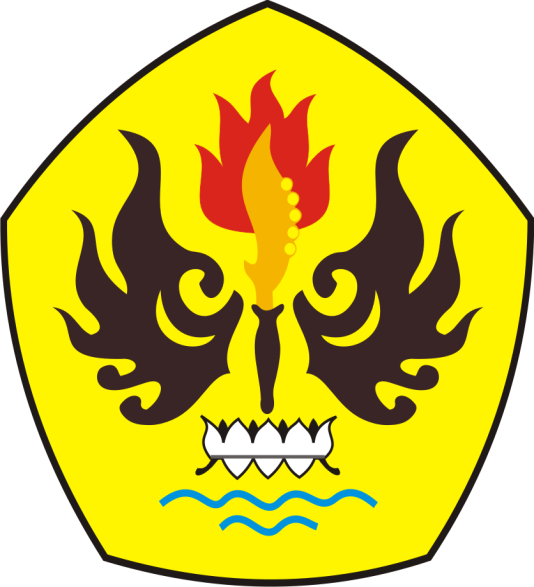 PROGRAM STUDI MAGISTER MANAJEMEN RUMAH SAKITUNIVERSITAS PASUNDANBANDUNG2019